ПОСТАНОВЛЕНИЕ  «26» ноября 2018 г.                                                                                                       № 121п. Саган-НурО внесении изменений в положение «Об установлении системы оплатытруда работников муниципального бюджетного учреждения культуры «Саганнурский информационно-культурный досуговый центр», утвержденное  постановлением Администрации муниципального образования сельского поселения «Саганнурское» от 03.11.2016г. № 166  	В соответствии со статьей 145 Трудового кодекса Российской Федерации и в целях приведения нормативного правового акта Администрации муниципального образования сельского поселения «Саганнурское» в соответствии с действующим законодательством,Администрация муниципального образования сельского поселения «Саганнурское», ПОСТАНОВЛЯЕТ: Внести в  Положение «Об установлении системы оплаты труда работников муниципального бюджетного  учреждения культуры  «Саганнурский информационно-культурный досуговый центр», утвержденное постановление Администрации  муниципального образования сельского поселения «Саганнурское» от 03.11.2016 г. № 166 «Об утверждении Положения «Об установлении системы оплаты труда работников муниципального бюджетного  учреждения культуры  «Саганнурский информационно-культурный досуговый центр» следующие изменения: Раздел 6 дополнить  пунктом 8 следующего содержания:«8. Определение размера средней заработной платы осуществляется в соответствии с методикой, используемой при определении средней заработной платы работников для целей статистического наблюдения, утвержденной федеральным органом исполнительной власти, осуществляющим функции по выработке государственной политики и нормативно-правовому регулированию в сфере официального статистического учета.Предельный уровень соотношения средней заработной платы (за счет всех источников, включая привлеченные внебюджетные средства) руководителей учреждений, их заместителей и главных бухгалтеров и средней заработной платы работников учреждений устанавливается учредителем:- для руководителей учреждений в кратности до 4, в том числе за счет бюджетных средств в кратности до 3;- для заместителей руководителей и главных бухгалтеров учреждений в кратности до 3, в том числе за счет бюджетных средств в кратности до 2,5.». Настоящее постановление обнародовать на информационных стендах поселения и разместить на официальном сайте Администрации муниципального образования сельского поселения «Саганнурское».Постановление вступает в силу с момента обнародования.Контроль за исполнением настоящего постановления возложить на специалиста по экономике и финансам Администрации муниципального образования сельского поселения «Саганнурское»  (С.В. Цыбикову). Глава муниципального образования сельского поселения «Саганнурское»                                                   М.И. ИсмагиловАДМИНИСТРАЦИЯМУНИЦИПАЛЬНОГО ОБРАЗОВАНИЯ  «САГАННУРСКОЕ»МУХОРШИБИРСКОГОРАЙОНАРЕСПУБЛИКИ БУРЯТИЯ(СЕЛЬСКОЕ ПОСЕЛЕНИЕ)  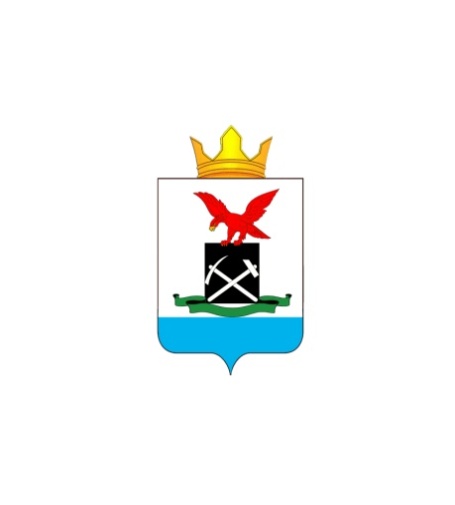 БУРЯАД РЕСПУБЛИКЫН МУХАРШЭБЭРЭЙ АЙМАГАЙХΓДƟƟ HУУРИИН«САГААННУУРАЙ» RЭHЭНМУНИЦИПАЛЬНА БАЙГУУЛАМЖЫН ЗАХИРГААН  